IPSC Master Seedstock Winners(Videos of the winners have been produced since 2018; click on the links to view them.)2023Barnes, Ernie - Adel2022Sieren, Jayme and Sieren, Scott - Keota2021Triggs, Kevin - Mount Ayr2020Fee, Rod - Ackworth2019Owen, Bill and Bob - Riceville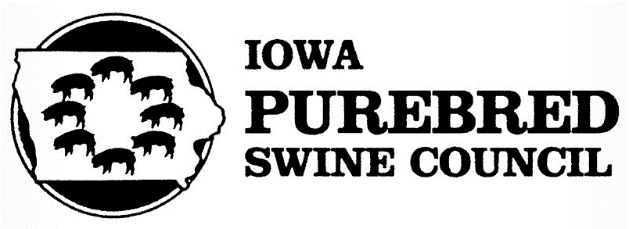 2018Abbas, Rick and Ryan - Aplington2017Schminke, Al - Van Horne2016Engler, Dan - Nevada (awarded posthumously)2015Huinker, Wayne & Roxanne - Decorah2014Iverson, Ron - Grinnell2013Rohrig, Matt - Orient2012Albertsen, Franklin - Toledo2011Behnkendorf, Bob - Algona2010Tucker, Bill & Melissa - New London2009England, Doug & Priscilla - Clearfield2008Conover, Brice - Baxter2007Burzlaff, Dan - Delmar2006Christian, Kay - Woodward2005Warrick, John - Prairie CityWarrick, Ron - Gowrie2004Eddie, Brad and Mike - Storm Lake2003Conover, Adam and Zeisneiss, Robert - Baxter2002Steffensmeier, LeRoy & family - Fort Madison2001Albertson, Neil & Lisa - FremontMartin, David - Marion2000Kerns, Steve & Becky - ClearfieldStewart, Doug - Waverly1999Brown, Ray & Linda, Luke - West BendCain, Earl & Patty, Lee - CharitonISU Swine Teaching Farm - Ames1998Hodson, Harold & Rouse, Gene - HuxleySchmidt, Randy & Becky - Williamsburg1997Grimm, Jim - Maynard1996Olson, Brad - Atkins1995Compart, Marc - Lehigh1994Neher, Lyle & Paul - Grundy Center1993Huinker, Dennis - CalmarHuinker, John - Decorah1992Edwards, Lawrence - Lawton1991Schram, Lyle & Jeremy - Anthon1990Martin, A. W. - Fayette1989Davis, Ken & Brad - Mediapolis1988Olsen, G. Wayne - Atlantic1987Lister, Terry - Bloomfield1986Meinhart, Myron - Hudson1985Brink, Jerry - Elkader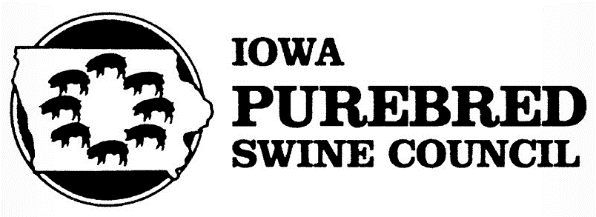 1984Biensen, George & Kelly - State CenterPetersen, Merle L. - Guthrie Center1983Schminke, Walter - Van HorneSwartzlander, Elmer - IndianolaSwartzlander, Robert - Corydon1982Martin, Doug - FayetteMensing, Verlynn - Iowa Falls1981Christian, Kay - WoodwardWalker, Bob - Mystic1980Harper, Joe - ColoHoffman, Dr. Peter - AmesOlson Spot Farm, Craig & Mark - Newhall1979Martin, Loyd - Marion1978Heaberlin, Steve - Pleasantville1977Christian & Granzow - RolandMeeker, Orville - LettsPothast, Norman - Spencer1976Martin, Stan - PostvilleStewart, Dave - WaverlyWillson, Gerald - Cresco1975Irons, Jim - ClarenceKlein, Willard - Iowa FallsWiese, Vern - De Witt1974Conover, Tom - HolsteinMcCarthy, Edward - OelweinSchram, Lyle - Anthon1973Brown, J. Verald - HamptonDimig, Joe - AtlanticMoran, John J. - Woodward              1972Huisman, Gary - ClarksvilleNorris, Lee - FremontPangburn, Milo & Son - Northwood1971Anderson Spot Farm - KelloggHuinker, Dennis - DecorahWilliamson, Clarence - Eagle Grove1970Dee Brothers - State CenterKehrli, Wilbur - ManchesterRath Packing Company - Waterloo1969Beri, Richard - LettsKlingaman, Dick - WaterlooTucker, Darrell - New London1968Curtiss, Harold & Charles - ChurdanKuecker, Dick - AlgonaWendt, Kenneth - Buckingham1967Berry, Howard - Iowa CityBroek, John - Sioux CenterMcGraw, Dale - Pleasantville1966Dowden & Son - ConradOlson, Lyle & Owen - AtkinsSoorholtz, John - Melbourne1965Eddie Brothers - Storm LakeMordhorst, Elmer - SoldierWestre, Dale - Lehigh1964Dielschneider, Willard - ConradEkstrom, Ray - VincentSmith, C. W. - Mount Vernon1963Cooper, C. J. & Sons - HartleyHirsch, Carl & Son - IndianolaJackson, F. J. & Son - Lytton1962Christian, F. H. & Sons - La Porte CityLang, Allen & Son - BrooklynMerryman, Willard - Marshalltown1961Farmers Hybrid - HamptonHelgens, Ed - MonticelloHemm, Bill - Sheffield1960Goodchild, Fred & Sons - MallardKeen, Berl - Le GrandKnickerbocker, Gesley - Radcliffe1959Friedow, Floyd & Sons - KanawhaMears, Harold - JeffersonThomas, Ted - Iowa City1958Lange, Wallace & Son - BrooklynMeinhart, Wilbert - HudsonWeed, Bernard & Sons - Ute